Сценарий деловой игры «Спецкор»Автор- Казак Ю.Н.Предмет: Информатикам и ИКТКурс 1Раздел программы: «Технология создания и преобразования информационных объектов».Тема урока: «Оформление текстового  документа».Цели урока:обобщить и применить для решения реальной задачи знания о способах и методах ввода, редактирования  графической и текстовой информации.Задачи урока:Образовательная – цель игры состоит в том, чтобы развивать интерес к решению задач нестандартного вида, к активной творческой деятельности, сформировать навыки самостоятельной работы, работы с источниками информации.Воспитательная — развитие  познавательной мотивации осознанием студента своей значимости в образовательном процессе.Развивающая — внимательности, умения работать с дополнительной литературой, правильно выбирать источники дополнительной информации.Методическое оснащение урока:Материально – техническая база: проектор, локальная сеть интернет, компьютеры.Дидактическое обеспечение: карточки задания, раздаточный материалМетоды обучения: деловая играФормы организации познавательной деятельности студентов: групповая (бригадная).Тип урока: обобщающий. Объем знаний, необходимый участникам для проведения игры:Уметь форматировать и редактировать текст.Уметь рисовать с помощью графического редактора и вносить изменения в готовые изображения.Уметь вставлять в текст рисунки.Уметь красочно оформлять текст.План проведения игры:Подготовительный этап- распределение ролейПроверка домашнего задания – выполнение самостоятельной работыХод игрыДоклад о проделанной работе.Подведение итогов.Подготовительный этапИгровая цель состоит в том, что перед студентами ставится задача сбора информации и создания текстового документа, оформленного рисунком. Для проведения игры группа разбивается на две команды — издательства. У себя в подгруппе они должны выбрать редактора, помощника редактора, корректора, спецкор (журналист), помощник спецкора и  художника- фотокорреспондента.Преподаватель выбирает жюри по 1 человеку от каждой группы.Проверка домашнего заданияВыполняют самостоятельную работу по карточкамНачало игрыРедактор — осуществляет руководство работой всей подгруппы, распределяет полномочия для каждого участника. Имеет решающий голос при выставлении оценки.Помощник редактора  и спецкор - осуществляют поиск нужной информации  из сети Интернет по теме: «Вертолет винтокрылый летательный аппарат»Помощника спецкора — отбирает материал для статьи и  оформляет ее; Художник-фоторепортер выполняет рисунок вертолета в любом графическом редакторе. Корректор - исправляет ошибки и верстает статьюДоклад о проделанной работеРедакторы каждого издательства представляют свои текстовые документы и рассказывают о проблемах, которые им приходилось решать в процессе создания. Подведение итоговЖюри подводит итоги работы и определяет победителей по следующим номинациям:Представление издательства.Художественное оформление.Приложение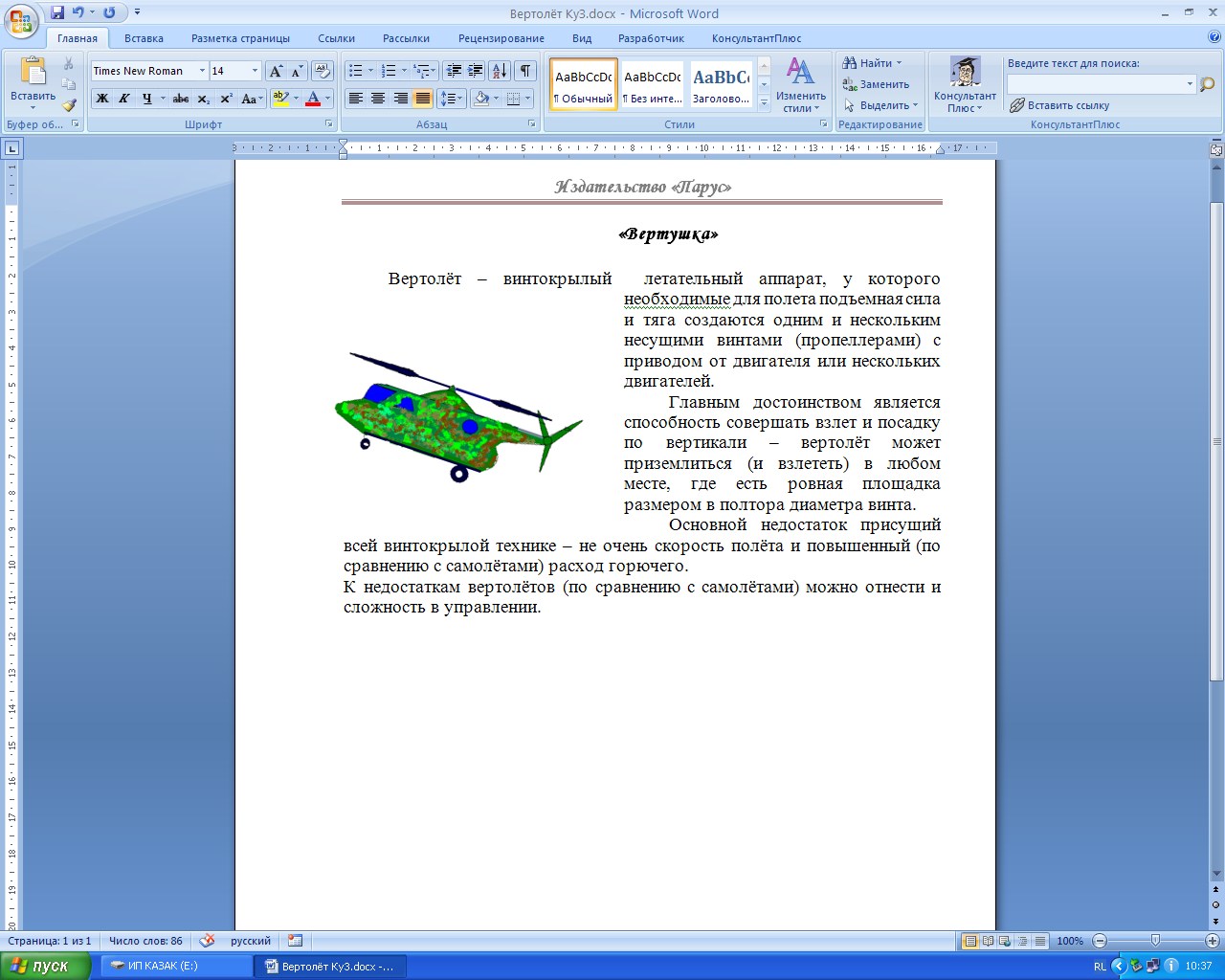 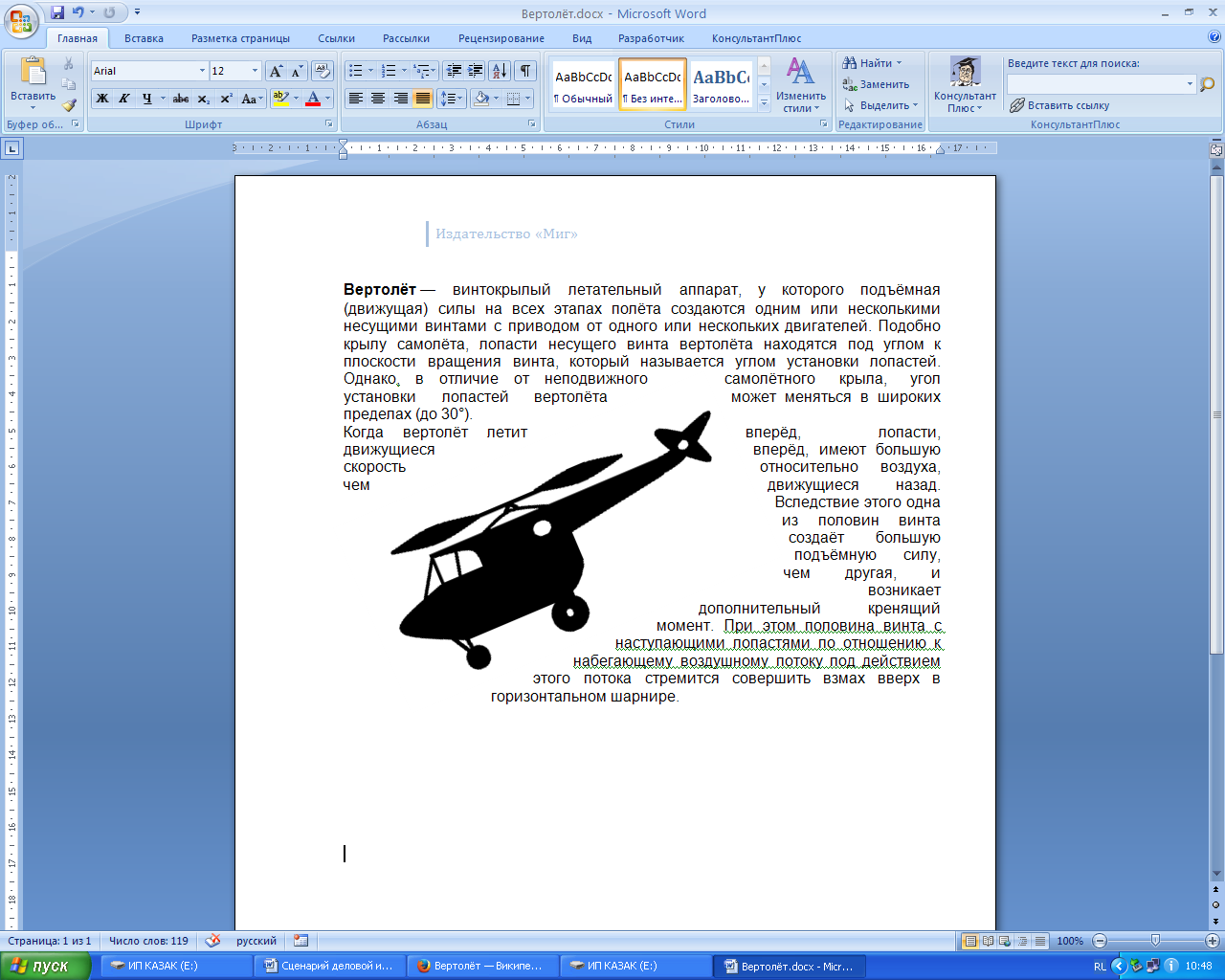 